9 апреля - День профсоюзного работника Белгородской области!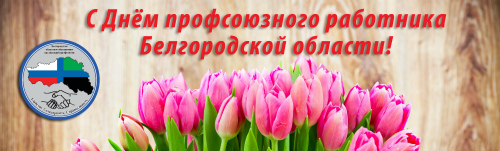 В связи с учреждением 16 января 2014 года Советом Белгородского областного объединения Профсоюзов 9 апреля – ежегодным Днём профсоюзного работника Белгородской области  в детском саду №3 было проведено торжественное заседание первичной профсоюзной организации. Праздничное мероприятие открылось словами любви и признательности профсоюзу.Я с тобою дальше остаюсь,Вся моя надежда на тебя,Защитишь от бед меня всегда!Под контролем производственный процесс,Профсоюза в этом интерес!Нам не нужен на работе стресс!Мы приветствуем во всех делах прогресс!Председатель первичной  профсоюзной организации детского сада Коробейникова Елена Владимировна познакомила коллег с жизнью профсоюзной организации и отметила, что все  работники учреждения являются членами профсоюза. Она отметила ,что  для работников детского сада профсоюз  сегодня имеет огромное значение: он защитник социально-трудовых прав и профессиональных интересов работников, реализующий многоуровневую систему социального партнерства; низменный участник переговоров, при заключении коллективного договора и контроля за ним; защитник прав работников на здоровые и безопасные условия труда; востребованный участник реализации современных образовательных проектов и программ; организатор инновационных форм социальной поддержки членов Профсоюза; борец за реальный рост заработной платы, повышение престижа педагогических профессий; правовой эксперт и юридический консультант; представитель интересов трудящихся в различных инстанциях; организатор культурного досуга и многое, многое другое.     С поздравительным словом выступила заведующий детским садом Бондаренко Елена Николаевна. Она пожелала всем членам профсоюза творческих успехов, взаимопонимания, трудовой активности и единства всех работников учреждения в целях достижения общей цели образования.Самым волнующим моментом заседания стала торжественная церемония награждения самых талантливых, самых трудолюбивых, самых энергичных и креативных членов профсоюза, всех тех, кто приносит детскому саду добрую славу и делает жизнь коллектива интересной и разнообразной.
     В первой номинации «Открытие года» отмечены педагоги, которые впервые  в этом году стали членами первичной профсоюзной организации детского сада: Наталья Геннадьевна Богаченко и Татьяна Игоревна Иванцова.
     Во второй номинации «Трудолюбие года» были приглашены для чествования самые ответственные работники по охране труда: уполномоченный по охране труда Светлана Сергеевна Шконда,члены комиссии по охране труда Шевченко Людмила Станиславовна и Рысикова Антонина Михайловна.  В номинации «Энергия года», были представлены организаторы культурно – массовой деятельности в учреждении, готовые гореть на работе и зажигать радостью и оптимизмом весь коллектив: Острякова Елена Александровна,Степанченко Галина Васильевна  и Савина Лидия Александровна.
     В номинации «Креатив года» представлены педагоги , работающие в режиме творческой мастерской, всегда удивляющие окружающих своими неординарными способностями и неповторимыми шедеврами:   Шелякина Людмила Борисовна и Рюмина Елена Сергеевна.     В номинации «Вдохновение года» представлены работники вдохновляющие коллектив на проведения праздничного досуга, содействующие организации правильного питания, удивляющие необычными блюдами и сладкими новогодними подарками: Сенина Вера Егоровна, Панасенко Елена Алексеевна  и Куликова Любовь Петровна.     В номинации «Возрождение года» награждаются коллеги, которые знают день рождение каждого работника учреждения, помнят обо всех юбилейных датах коллектива, бродят по лирическим просторам интернета в поисках добрых и ярких поздравлений: Хвостикова Елена Алексеевна  и Пустовет Оксана Николаевна.     В номинации «Неиссякаемый потенциал» представлены постоянный организатор мероприятий Контаурова Наталья Александровна.
     Для всех сотрудниковдетского садав исполнении ансамбля  прозвучала песня «Профсоюз – надежда и опора».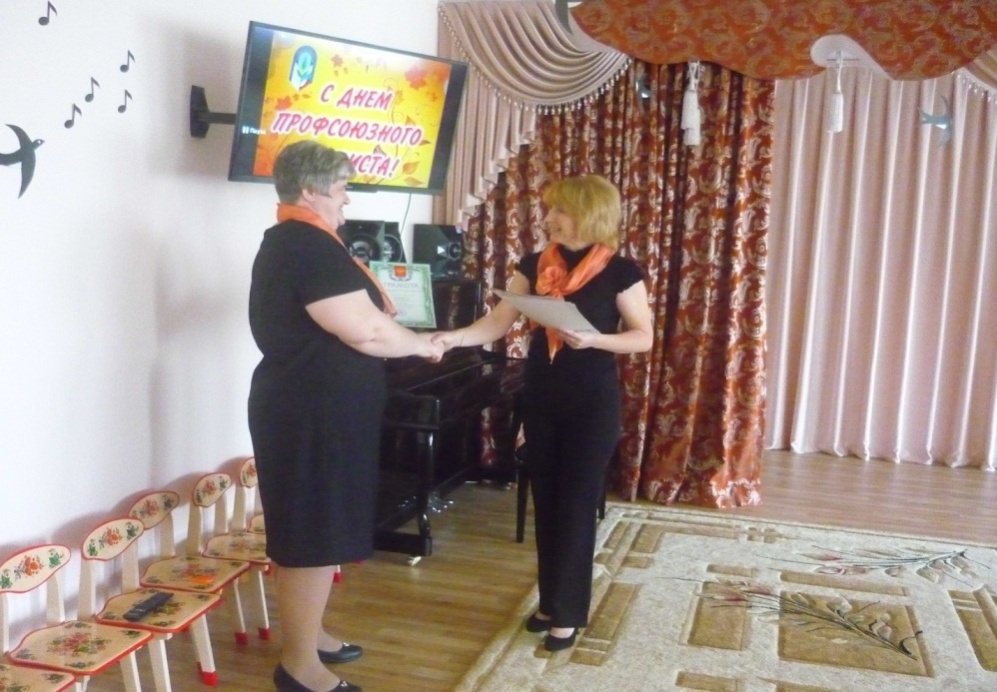 